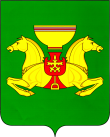 Руководствуясь ст.ст.35,40 Устава муниципального образования Аскизский район от 20.12.2005 г., Администрация Аскизского района Республики Хакасия постановляет:Внести изменения в Муниципальную программу «Старшее поколение », утвержденную постановлением Администрации Аскизского района Республики Хакасия от 13.11.2020г. № 870-п:- Строку 1.5.таблицы «Перечень основных мероприятий» изложить в следующей редакции:                                                                Перечень  основных мероприятий Таблица 1. -  Добавить строку 1.9 таблицы «Перечень основных мероприятий» в следующей редакции:2. Направить настоящее постановление для опубликования в редакцию газеты «Аскизский труженик» и разместить на официальном сайте Администрации Аскизского района Республики Хакасия.Исполняющий обязанностиГлавы Администрации                                                                                          Е.Ю.КостяковРОССИЙСКАЯФЕДЕРАЦИЯАДМИНИСТРАЦИЯАСКИЗСКОГО РАЙОНА РЕСПУБЛИКИ ХАКАСИЯРОССИЙСКАЯФЕДЕРАЦИЯАДМИНИСТРАЦИЯАСКИЗСКОГО РАЙОНА РЕСПУБЛИКИ ХАКАСИЯРОССИЙСКАЯФЕДЕРАЦИЯАДМИНИСТРАЦИЯАСКИЗСКОГО РАЙОНА РЕСПУБЛИКИ ХАКАСИЯРОССИЯ ФЕДЕРАЦИЯЗЫХАКАС  РЕСПУБЛИКАЗЫНЫНАСХЫС АЙМАFЫНЫНУСТАF-ПАСТААРОССИЯ ФЕДЕРАЦИЯЗЫХАКАС  РЕСПУБЛИКАЗЫНЫНАСХЫС АЙМАFЫНЫНУСТАF-ПАСТААПОСТАНОВЛЕНИЕПОСТАНОВЛЕНИЕПОСТАНОВЛЕНИЕПОСТАНОВЛЕНИЕот  07.07.2022от  07.07.2022с.Аскизс.Аскизс.Аскизс.Аскиз            № 490-пО внесении изменений в Муниципальную программу «Старшее поколение», утвержденную постановлением Администрации Аскизского района Республики Хакасия от 13.11.2020г. № 870-пО внесении изменений в Муниципальную программу «Старшее поколение», утвержденную постановлением Администрации Аскизского района Республики Хакасия от 13.11.2020г. № 870-пО внесении изменений в Муниципальную программу «Старшее поколение», утвержденную постановлением Администрации Аскизского района Республики Хакасия от 13.11.2020г. № 870-пНаименование мероприятияОтветственный исполнитель, соисполнительОбъем финансирования (тыс.рублей)Объем финансирования (тыс.рублей)Объем финансирования (тыс.рублей)Объем финансирования (тыс.рублей)Объем финансирования (тыс.рублей)Объем финансирования (тыс.рублей)Объем финансирования (тыс.рублей)Источник финансированияНаименование мероприятияОтветственный исполнитель, соисполнительвсегов том числе по годамв том числе по годамв том числе по годамв том числе по годамв том числе по годамв том числе по годамИсточник финансированияНаименование мероприятияОтветственный исполнитель, соисполнительвсего 20212022 2023 2024 2025 2026Источник финансированияЗадача 1 - Основы деятельности по укреплению социальной защищенности пожилых людей Задача 1 - Основы деятельности по укреплению социальной защищенности пожилых людей Задача 1 - Основы деятельности по укреплению социальной защищенности пожилых людей Задача 1 - Основы деятельности по укреплению социальной защищенности пожилых людей Задача 1 - Основы деятельности по укреплению социальной защищенности пожилых людей Задача 1 - Основы деятельности по укреплению социальной защищенности пожилых людей Задача 1 - Основы деятельности по укреплению социальной защищенности пожилых людей Задача 1 - Основы деятельности по укреплению социальной защищенности пожилых людей Задача 1 - Основы деятельности по укреплению социальной защищенности пожилых людей 1.5. Проведение встреч главы Администрации Аскизского района с ветеранами ВОВ и трудаАдминистрация Аскизского района Республики Хакасия     25505555Бюджет мо Аскизский район1.9.Чествование пожилых людей в связи с юбилейными и праздничными мероприятиямиАдминистрация Аскизского района Республики Хакасия  5050000Бюджет мо Аскизский район